II цикл занятий– мелкая скульптура .Мелкая скульптура - лепка из пластилина.Все пластилиновые фигурки в программе выполнены из  трех основных элементов: шариков, валиков и лепешек, которые вылепить никому не составит труда. В программе существует простая очередность пошаговых инструкций, понять которые очень легко и так же легко их выполнить.Указания в программе неодназначны. Учащийся, работающий над фигуркой,  может менять цвет пластилина, размер деталей и создавать свои собственные элементы, насколько позволяет его воображение.Прекрасно, если характер фигурки, которые вылепил учащийся, будет отличаться от той, которая показана в  программе. Это ценно то, что делает творческую работу такой интересной и полной самых неожиданных решений. Ребенок сможет сравнить элементы, которые  он лепит, с картин в приложении. Как только учащийся  усвоит азы работы с пластилином и конструктивным методом лепки, можно предоставить ему работать самостоятельно.Самый важный секрет - три основных элемента:Все пластилиновые фигурки  и предметы сделаны из 3-х основных элементов-шариков, валиков и лепешек. Они могут быть самых разных размеров.Еще один секрет – белый цвет. Пластилин смешивается так же, как и краски. Так как белый пластилин цвет является основой для многих оттенков (розового, голубого, серого,  и т.д.) Белого пластилина понадобится больше чем других цветов. Чтобы получить пластилин нового оттенка или цвета, нужно хорошо смешать нескольких имеющихся цветов. Иногда процесс смешивания отнимает много времени. Лучше смешивать маленькие кусочки пластилина.Пластилин – хороший отличается яркостью, эластичностью, легко разминается, не прилипает к рукам и не оставляет пятен на руках и рабочей поверхности.Подготовка к работе. Для работы с пластилином вам понадобится предметы, которые имеются в каждом доме.Зубочистки. Они нужны будут для скрепления различных деталей. Стеки  или пластиковый нож, чтобы отрезать пластилин. Полоска картона. Ею удобно  делать насечки и прорезать бороздки.Шариковая ручка будет нужна для вырезания маленьких дырочек (например, ноздри). Серные головки спички нужны для вырезания или выдавливания дырочек. (например, дырок в желтом сыре) Скалочка нужна для раскатывания пластилина.Цели и задачи цикла лепки:Развивать творческий потенциал, конструктивное мышление, чувство формы и воображения. Отрабатывать навыки конструирования сложных форм из простых геометрических фигур. Закрепить чуство формы и формирование, изученные в цикле « Рисунок».  Развиваем мелкую моторику рук. Занятие   №1 «Пингвин» Туловище и голова: А) Скатайте один большой фиолетовый шарик и один маленький белый шарик.Б) Фиолетовый шарик раскатайте в конусовидный валик с немного заостренным концом. Из белого шарика скатайте обычный валик.В) Расплющите белый валик в конусовидную лепешку (животик)Г) Прикрепите белую лепешку к широкой части фиолетового валика (животик и туловище)Д) Слегка изогните острый конец фиолетового валика (голова). II. Глаза и клюв.А) Скатайте 2 мелких белых шарика, 2 которых черных шарика и еще 1 небольшой оранжевый шарик.Б) Сплющите два маленьких белых шарика и 2 черных сделайте глаза. Прилепите глаза к голове пингвина. Скатайте из оранжевого шарика маленький веретеннообразный  валик с острым концом (клюв) В) к острому концу головы пингвина прилепите клюв. III. Крылья и лапки.А) Скатайте два фиолетовых шарика и 2 оранжевых размером меньше чем туловище.Б) Фиолетовые шарики раскатайте в толстые валики так, чтобы один их конец получился широким, а другой узким. Из оранжевого скатать валики. Один конец должен быть немного шире.В) Расплющите фиолетовые валики в продолговатые лепешки. Один конец должен быть широким, а другой узким (крылья). Оранжевые валики расплющите в маленькие толстые  лепешки, конусовидной формы (лапки)Г) Прикрепите крылья к туловищу пингвина (см. приложение №1).IV. Льдина. Раскатайте не толстый брусок белого пластилина в пласт. Положите на него три куска пластилина разной величины и большим пальцем придавите их к пласту и друг другу. И придавите  средним пальцем, чтобы стало похоже на льдину.V. Птенцы пингвина. Чтобы вылепить маленьких пингвинчиков, понадобится серый пластилин с небольшим количеством черного. Скатайте из пластилина серый шарик. Полученный шарик раскатайте в валик в форме яйца. Лапки птенца сделайте из двух маленьких валиков. К черному валику (голове) прикрепите две круглые, белые лепешки. Каждой из них прилепите две круглые, белые лепешки. Каждой из них прилепите маленькие черные лепешки, в середине которой  уже есть маленькая белая лепешка поменьше. В центре каждого глаза нужно прикрепить крохотную черную бусинку (зрачок). Скатайте небольшой черный валик с немного заостренным концом и сделаем из него пингвинчику  клювик (см. приложение №2)Количество пингвинов и пингвинчиков можно делать по желанию. Готовые фигуры расположите на белой льдине, композиция готова.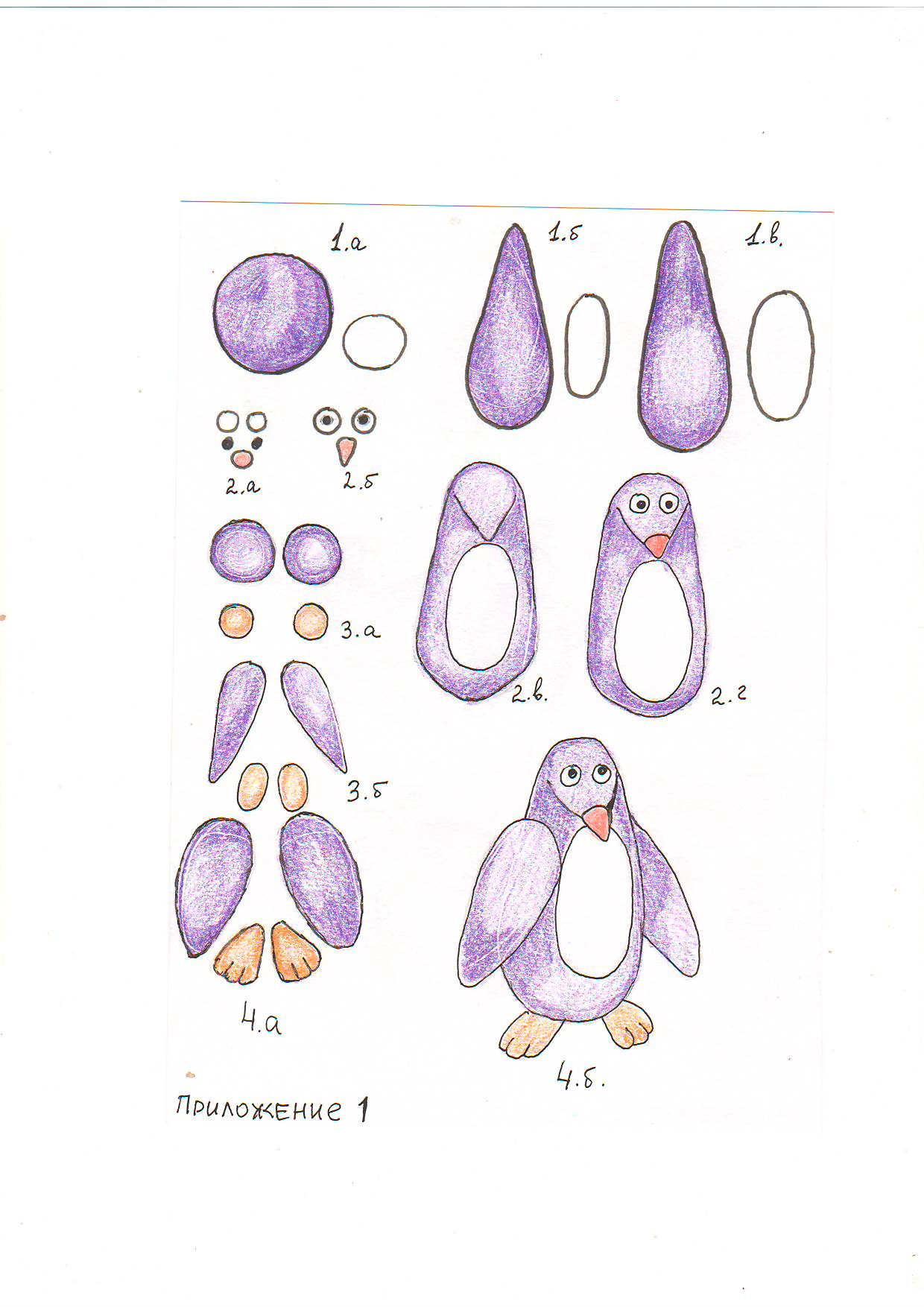 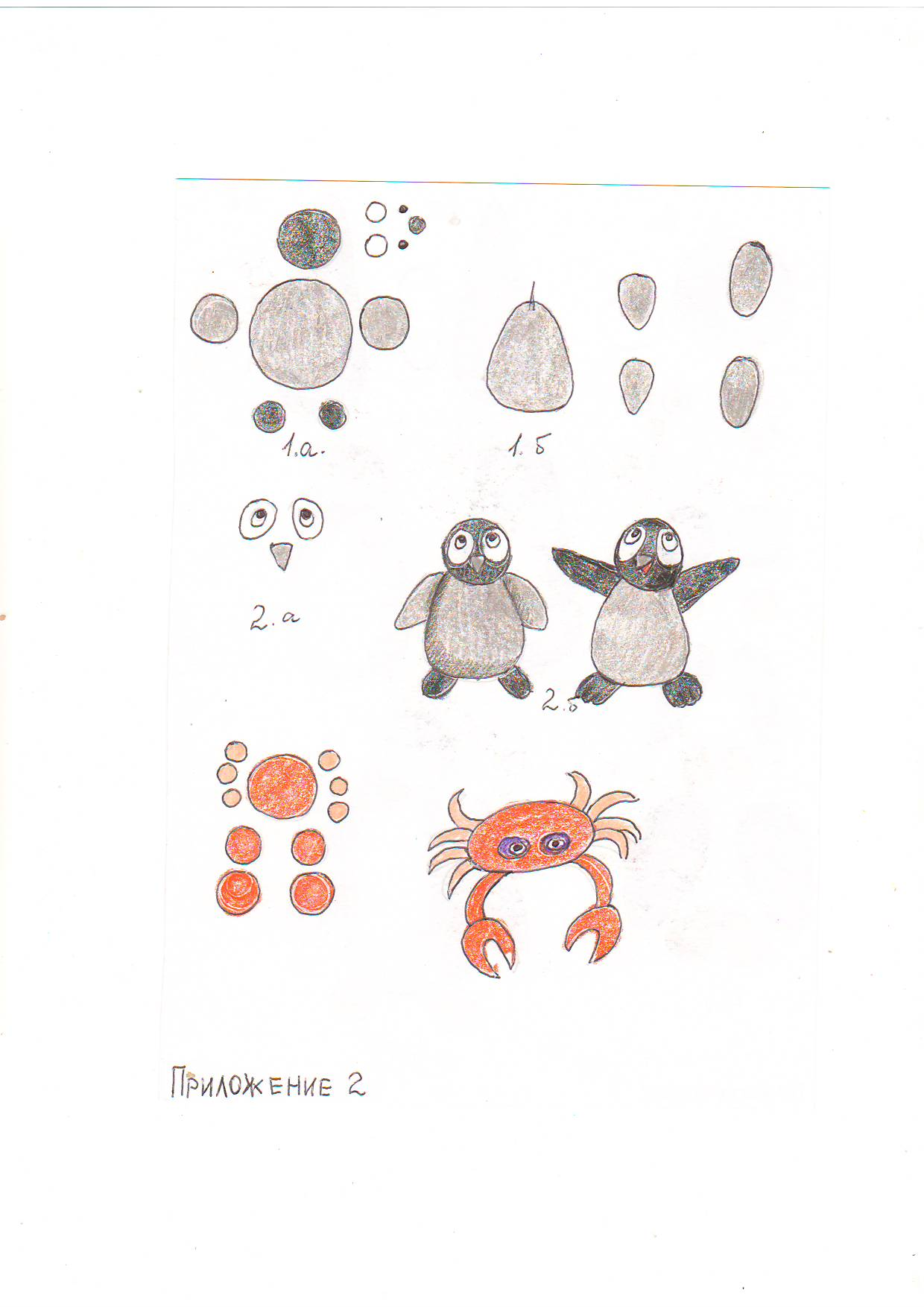 